Конституция - основной закон государства, является ядром всей правовой системы России и определяет смысл и содержание других законов, определяет права и обязанности каждого гражданина страны.
Прошла познавательная программа для детей "Конституция закон - по нему мы живем".
Дети узнали историю Конституции. Дружно ответили на вопросы викторины, посвящённые главному закону страны.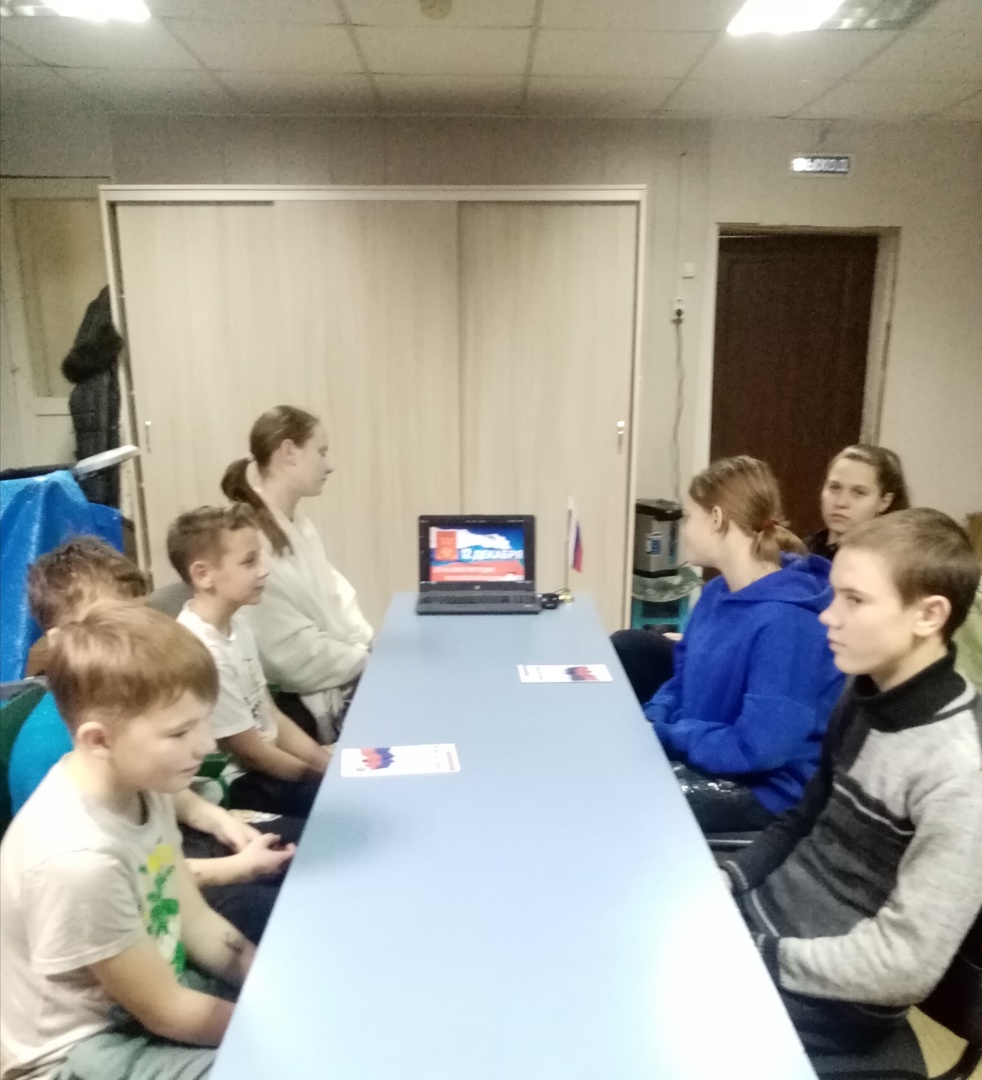 